R O M Â N I A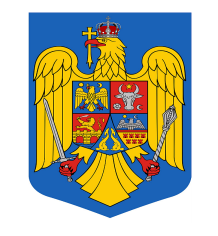  CURTEA DE APEL BUCUREŞTIConcursul organizat în zilele de 18 şi 21 octombrie 2021 pentru ocuparea posturilor vacante de grefier pe durată determinată din cadrul instanţelor arondate Curţii de Apel BucureştiANUNŢÎn vederea combaterii răspândirii virusului SARS Cov-2, este permis accesul în Curtea de Apel Bucureşti, Splaiul Independenţei nr. 5, sector 4 Bucureşti, pentru susţinerea probelor de concurs numai a candidaţilor care îndeplinesc următoarele condiţii:sunt vaccinaţi împotriva virusului SARS-CoV-2 şi au trecut 10 zile de la finalizarea schemei complete de vaccinare prezintă rezultatul negativ al unui test RT-PCR pentru infecţia cu virusul SARS-CoV-2 , efectuat în orice unitate sanitară autorizată, care nu este mai vechi de 72 de ore prezintă un rezultat negativ al unui test antigen rapid certificat pentru infecţia cu virusul SARS-CoV-2, care nu este mai vechi de 48 de ore, efectuat în orice unitate sanitară autorizată persoanele care se află în perioada cuprinsă între a 15-a zi şi a 180-a zi ulterioară confirmării infectării cu virusul SARS-CoV-2 Dovada situaţiilor sus menţionate se face prin intermediul certificatelor digitale ale Uniunii Europene privind COVID-19 sau prin intermediul unui alt document. Acestea vor fi prezentate imprimate pe suport de hârtie într-o formă lizibilă.Accesul în Curtea de Apel Bucureşti se va face pe la intrarea principală din Splaiul Independenţei nr.5, sector 4 Bucureşti, iar candidaţii vor respecta următoarele reguli:atât la accesul în instituţie, cât si pe parcursul desfăşurării probelor se va respecta o distanţare fizică de 1,5 m;din momentul intrării şi pe toată perioada desfăşurării probelor candidaţii vor purta mască de protecţie care să acopere nasul şi gura;se vor respecta traseele prestabilite de intrare/ieşire,accesul se va realiza doar după dezinfectarea mâinilor;măştile purtate/folosite vor fi colectate în locuri special amenajate.Accesul candidaţilor în sala de concurs este permis numai pe baza actului de identitate.Este strict interzis accesul candidaţilor cu telefoane mobile sau orice mijloc de comunicare în sala de concurs.De asemenea, se interzice candidaţilor să deţină asupra lor şi pe timpul desfăşurării probei, ceas, orice fel de materiale care ar putea fi utilizate pentru rezolvarea subiectelor.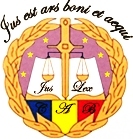              CABINETUL PREŞEDINTELUI                Splaiul Independenţei nr. 5, sectorul 4                        E-mail:infocabuc@just.ro; relatiicab@just.ro                       Web: http://www.cab1864.eu;                         http://noulportal.just.ro/                         Tel: (+4-021) 319.51.80;                         Fax: (+4-021) 319.16.49                        Operator de date cu caracter personal nr. 2933